Oil Free Basil Pesto 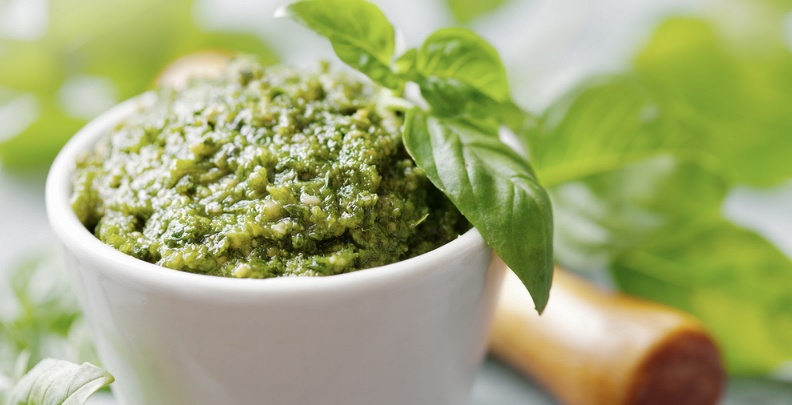 Source: Chef Scotty Yield: 1 cup2 c	basil leaves, packed tightly½ c	pine nuts, toasted2 cloves garlic2 tsp	nutritional yeast2 Tbl	lemon juiceProcedure:Place all ingredients in a food processor and blend until desired consistency is achieved.  If necessary, a small amount of water may be drizzled in to thin.Chef Scotty's Notes:A nice lighter version of pesto without all the oil.  Use this right away or freeze in ice cube trays to store for later.WSU Clark County Master Food Preservers ~ ~ ~ Food Preservation or Food Safety Questions? Contact us via our Food Preservation & Safety Helpline 360-397-6060 ext. 5366 - Monday thru Friday Companion recipe to The Columbian Market Fresh Article published on September 21, 2018. For previous article recipes visit http://ext100.wsu.edu/clark/?p=8163 